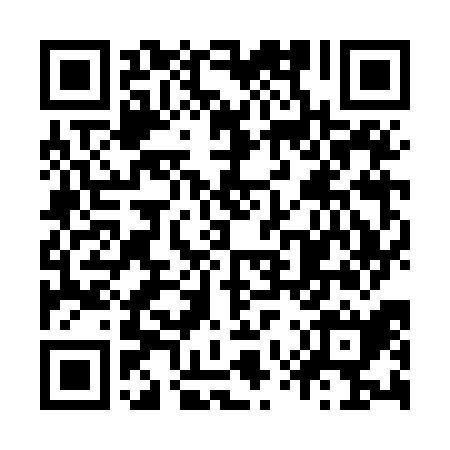 Ramadan times for Javitmany, HungaryMon 11 Mar 2024 - Wed 10 Apr 2024High Latitude Method: Midnight RulePrayer Calculation Method: Muslim World LeagueAsar Calculation Method: HanafiPrayer times provided by https://www.salahtimes.comDateDayFajrSuhurSunriseDhuhrAsrIftarMaghribIsha11Mon4:224:226:0211:523:525:435:437:1812Tue4:204:206:0111:523:545:445:447:1913Wed4:174:175:5911:523:555:465:467:2114Thu4:154:155:5711:513:565:475:477:2215Fri4:134:135:5511:513:575:495:497:2416Sat4:114:115:5311:513:585:505:507:2617Sun4:094:095:5111:513:595:515:517:2718Mon4:074:075:4911:504:005:535:537:2919Tue4:054:055:4711:504:015:545:547:3020Wed4:034:035:4511:504:035:555:557:3221Thu4:004:005:4311:494:045:575:577:3322Fri3:583:585:4111:494:055:585:587:3523Sat3:563:565:3911:494:066:006:007:3624Sun3:543:545:3711:494:076:016:017:3825Mon3:523:525:3511:484:086:026:027:4026Tue3:493:495:3311:484:096:046:047:4127Wed3:473:475:3111:484:106:056:057:4328Thu3:453:455:2911:474:116:066:067:4529Fri3:423:425:2711:474:126:086:087:4630Sat3:403:405:2511:474:136:096:097:4831Sun4:384:386:2312:465:147:117:118:501Mon4:364:366:2112:465:157:127:128:512Tue4:334:336:1912:465:167:137:138:533Wed4:314:316:1712:465:177:157:158:554Thu4:294:296:1512:455:187:167:168:565Fri4:264:266:1312:455:197:177:178:586Sat4:244:246:1112:455:207:197:199:007Sun4:214:216:1012:445:217:207:209:028Mon4:194:196:0812:445:227:217:219:039Tue4:174:176:0612:445:227:237:239:0510Wed4:144:146:0412:445:237:247:249:07